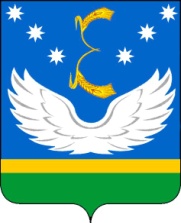 УПРАВЛЕНИЕ ОБРАЗОВАНИЯАДМИНИСТРАЦИИ МУНИЦИПАЛЬНОГО ОБРАЗОВАНИЯ КРЫЛОВСКИЙ РАЙОНПРИКАЗот 05.04.2018 г.                                                          № 336ст-ца КрыловскаяО подготовке к летней оздоровительной кампании 2018 годаНа основании   письма министерства  образования, науки и молодежной политики  Краснодарского края № 47-13-3236/18   от 20.02.2018  года  «Об организации деятельности профильных лагерей с дневным пребыванием, палаточных лагерей»,  п р и к а з ы в а ю:1. Установить единые сроки работы профильных лагерей с дневным пребыванием летом 2018 года следующим образом:1 смена – с 04 июня  по 25 июня;2 смена – с 25 июня  по 13 июля.2. Утвердить:- график оздоровительных лагерей на базе образовательных учреждений муниципального образования Крыловский район в летний период 2018 года из средств местного  бюджета, выделенных на организацию отдыха и оздоровления детей (приложение 1);- график оздоровительных площадок на базе общеобразовательных учреждений (приложение 2);- график оздоровительных лагерей на базе образовательных учреждений муниципального образования Крыловский район в летний период 2018  г. из средств краевого бюджета, выделенных на организацию отдыха и оздоровления детей (приложение 3);3. Руководителям образовательных организаций  при организации работы профильных  лагерей с дневным пребыванием принять комплексные меры по обеспечению безопасности детей и подростков во время их пребывания в лагерях:1) усилить контроль за подготовкой профильных лагерей с дневным пребыванием, в том числе за водоснабжением, санитарным состоянием пищеблоков и мест общего пользования, наличием необходимых документов при открытии лагерей, подтверждающих их соответствие санитарным требованиям; не допускать к работе лагеря, не соответствующие требованиям безопасности;2) укомплектовать лагеря педагогическими кадрами, имеющими соответствующий уровень профессиональной подготовки, не допускать к работе лиц, не прошедших медицинское обследование;3) предусмотреть страхование детей и подростков на период их пребывания в профильных лагерях с дневным пребыванием;4) обеспечить безопасные условия пребывания детей в лагерях; 5) не допускать выполнение каких-либо ремонтных работ во время работы лагерей;6) задействовать в период работы лагерей учителей физкультуры для организации ежедневной утренней зарядки и проведения занятий по общей физической подготовке;7) активизировать работу по оздоровлению детей, посещающих профильные лагеря с дневным пребыванием, состоящих на диспансерном учете, на базе лечебно-профилактических учреждений, с расширением перечня медицинских услуг в соответствии с состоянием здоровья несовершеннолетних (по согласованию с органами здравоохранения);8) не допускать нарушений требований к организации питания детей;          9) предусмотреть профильное направление работы каждого профильного  лагеря с дневным пребыванием и обеспечить выполнение всех запланированных мероприятий заявленного профиля;10) не допускать перевозку организованных групп детей автотранспортом, не соответствующим требованиям ГОСТР 51160-98 «Автобусы для перевозки детей. Технические требования»; 11) не допускать купание детей и подростков, посещающих лагеря с дневным пребыванием, на необорудованных пляжах.           12) обеспечить работу телефона «горячей линии» в образовательных учреждениях в период деятельности профильных лагерей с дневным пребыванием детей ежедневно с 8 до 18 часов, а в первые два дня работы лагерей провести День открытых дверей для родителей.	13) провести 1 день каждой смены лагеря – День безопасности, инструктажи с детьми и работниками ОО по террористической, пожарной безопасности, а также по правилам поведения на водных объектах, правилам дорожного движения, о чем сделать соответствующие записи в журналах регистрации инструктажей.	14) при организации летней оздоровительной кампании необходимо предусмотреть мероприятия, посвященные следующим значимым датам:	1 июня – День защиты детей;	12июня – День России;	22 июня – День памяти и скорби;	26 июня – День борьбы с наркоманией;	8 июля – День семьи, любви и верности;	22 августа - День государственного флага России;	15) до 15 мая 2018 года необходимо оформить тематические стенды, посвященные организации и проведению летнего отдыха детей и подростков, предусмотреть размещение в доступных местах телефонов доверия, контакты экстренных служб, схемы безопасных маршрутов движения детей от дома до образовательной организации и т.д.	16) предусмотреть тематическое направление работы профильного лагеря с дневным пребыванием и обеспечить выполнение всех запланированных мероприятий заявленного профиля (эколого-биологический, научно-технический, патриотический, физкультурно-спортивный, туристский, общеинтеллектуальный, художественно-эстетический).	17) предоставить в срок до 10 апреля 2018 года количество детей, которые будут посещать профильные лагеря с дневным пребыванием. 	  4. Директору МБУ ДО  ДЮСШ  Кругляк А.Н.:  1) произвести необходимую подготовительную работу по получению разрешительных документов для организации полноценной работы ДОЛ «Колосок» и комплектации штатных единиц;             2) организовать работу детского оздоровительного лагеря круглосуточного пребывания на базе ДОЛ «Колосок»:1 смена с 04.06.2018г. по 21.06.2018г. для 72 детей; 2 смена с 25.06.2018г. по 12.07.2018г. для 72 детей; 3 смена с 16.07.2018г. по 02.08.2018г. для 72 детей; 4 смена с 06.08. 2018г. по 23.08.2018г. для 50; (ЛТО)	3) Финансирование 1 смены ДОЛ «Колосок» для 50 детей осуществить за счет муниципального бюджета, 22 человека за счет краевого бюджета;5.Руководителям общеобразовательных организаций	, учреждений дополнительного образования детей:          1) завершить необходимую организационную  работу по подготовке к летнему сезону образовательных учреждений, укомплектовав их квалифицированными педагогическими кадрами в срок до 15 мая 2018 года;          2) организовать работу профильных лагерей с дневным пребыванием, районных профильных лагерей сроком 14 рабочих дней по пятидневной рабочей неделе в течение 6 часов, работу оздоровительных площадок,  сроком 5 рабочих дней по пятидневной рабочей неделе в течение 4 часов,  лагеря труда и отдыха круглосуточного пребывания -18 календарных дней. 6. Контроль за целевым использованием бюджетных средств возложить на директора МКУ ЦБ УО  О.Н. Мудрую.                                                                 7. Контроль за выполнением настоящего приказа оставляю за собой.Начальник управления образования                                            Ю.А. Шкуринский Приложение №1 к приказу                                                                                                       управления образования                                                                                                         № 336  от 05.04.2018гГрафик   профильных лагерей с  дневным пребыванием детейна базе образовательных учрежденийв летний период 2018 года за средства муниципального  бюджета                                                                                                                  Приложение №2 к приказу                                                                                                       управления образования                                                                                                         № 336 от 05.04.2018гГрафик   оздоровительных площадок на базе образовательных учрежденийв летний период 2018 годаПримечание: оздоровительные площадки без питания                                                                                                                   Приложение №3 к приказу                                                                                                       управления образования                                                                                                         № 336 от 05.04.2018гГрафик профильных  лагерей с  дневным пребыванием детейна базе образовательных учрежденийв летний период 2018 года за средства  краевого   бюджета№МБОУ04.06- 25.06(14 рабочих дней)25.06 – 13.07(14 рабочих дней)сумма1МБОУ СОШ №1-41800418002МБОУ СОШ №2---3МБОУ СОШ №3---4МБОУ СОШ№435000-350005МБОУ СОШ №5---6МБОУ СОШ №6---7МБОУ СОШ№7---8МБОУ СОШ№835000-350009МБОУ СОШ№9100000-10000010МБОУ СОШ№1065000-6500011МБОУ СОШ №30---ИТОГО23500041800276800ИТОГО    МБ23500041800276800№МБОУиюньиюльавгуствсего№МБОУиюньиюльавгустдетей1МБОУ СОШ№ 15050501502МБОУ СОШ№ 25050501502МБОУ СОШ №35050501503МБОУ СОШ №4303030904МБОУ СОШ №53060401305МБОУ СОШ №64040301106МОУ СОШ №7302030807МОУ СОШ №835--358МОУ СОШ №9203030809МОУ СОШ №102020206010МОУ ООШ №1315--1511МОУ ООШ №1415--1512МОУ НОШ №1515--1513ДЮСШ23013023059014ДДТ250210150610ИТОГО:8806907102280№МБОУ04.06- 25.06(14 рабочих дней)25.06 – 13.07(14 рабочих дней)сумма№МБОУ04.06- 25.06(14 рабочих дней)25.06 – 13.07(14 рабочих дней)1МБОУ СОШ №1-1550001550002МБОУ СОШ №2-1920001920003МБОУ СОШ №3-1650001650004МБОУ СОШ№4---5МБОУ СОШ №5-75000750006МБОУ СОШ №6-1150001150007МБОУ СОШ№7-80000800008МБОУ СОШ№8---9МБОУ СОШ№9---10МБОУ СОШ№10---11МБОУ СОШ №30-180000180000ИТОГО-962000962000ИТОГО    КБ-962000962000